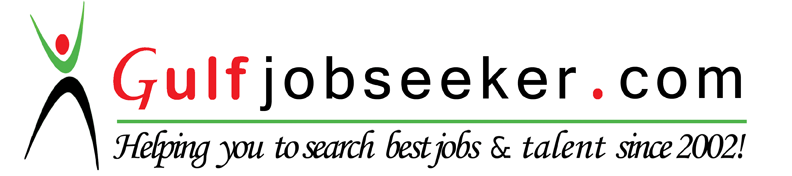 Whats app  Mobile:+971504753686 Gulfjobseeker.com CV No:152484E-mail: gulfjobseeker@gmail.comObjective:To obtain a challenging post at your reputable organization that will utilize both my educational background and professional experience to contribute to the organization’s goals and simultaneously provide excellent opportunities for career development and personal growth. An aspiring team worker, hard working and dedicated professional who wants to meet the challenges posed in the industry and to contribute towards the growth of the organization along with self-motivationAcademic Profile:Bachelot of Arts in Communication-Tarlac State University-Tarlac, PhilippinesGraduated High School Level-Guevara National High School-Tarlac, PhilippinesGraduated Elementary School Level-San Juan de Mata Elementary School-Tarlac, PhilippinesSkills and Attributes: Highly motivatedStrong leadership qualitiesAble to work under pressureVersatile and Knows Multi-TaskingExcellent in Marketing and Cash HandlingStrong interpersonal skills and positive work ethicsSound judgment and decision -making abilitiesComputer literate in Window Office and Microsoft worksEngage in proactive guest relationship building.Easily adaptable to changesExcellent negotiating skillsAble to learn fast and do what is required Easily Interact and mingle with people from different nationalities & culturesCreative initiative ideas, excellent communicating skills and a genuine enthusiasmVery flexible (working hours) Career History and Experiences: Mitsukoshi Motors Philippines Inc./Daan Hari Motors Corp. - PhilippinesMarketing Assistant – November 2013 – September 2015Responsible for prospecting customer through fliers and leaflets distribution, house to house and other marketing activities in selling motorcycle products Responsible in entertaining inquiries and walk-in customers of the branch.Greet customersFind out the customer's needsRecommend, select and help locate the right merchandiseDescribe a product's features and benefitsDemonstrate use and operation of the productAnswer customer queries regarding the store and the merchandiseProvide information about warranties, manufacturing specifications, care and maintenance of merchandise and delivery optionsProvide information about financing availableMaintain sales recordsPlace special ordersOrganize and process merchandise exchangesProcess repair or alteration of merchandiseStay current with sales pricesRecognize and monitor security issuesAssistant Cashier - September 2015-February 2016Ensures the collection of office and fieldResponsible of office reportsLanguages Spoken:EnglishTagalog/FilipinoPersonal Profile:Date Of Birth – 24th March 1988Gender – Female